Publicado en  el 04/11/2016 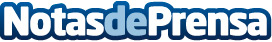 La nueva campaña para el fomento de la recogida selectiva hace una llamada a los ciudadanos que no reciclanEl objetivo principal de esta campaña de concienciación del reciclaje es promover un cambio de hábitos mostrando los efectos negativos que tiene sobre el medio ambiente tirarlos todos a la misma bolsaDatos de contacto:Nota de prensa publicada en: https://www.notasdeprensa.es/la-nueva-campana-para-el-fomento-de-la Categorias: Sociedad Cataluña Ciberseguridad Restauración http://www.notasdeprensa.es